Brenda Vaccaro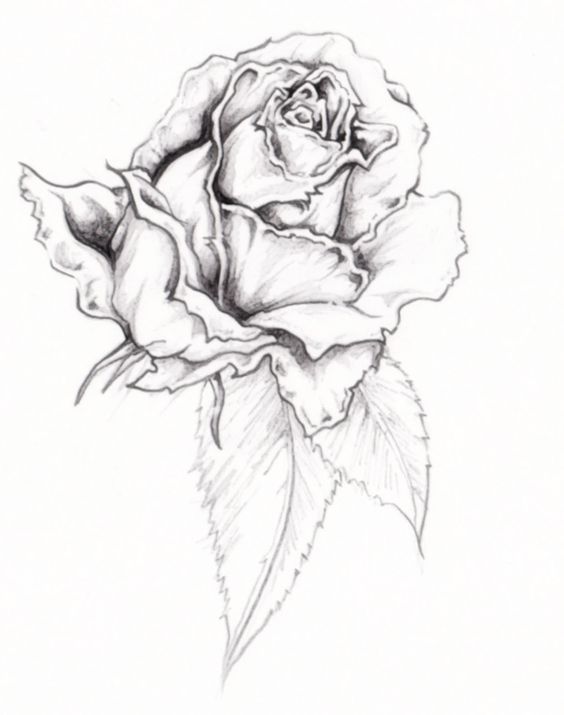 Montréal, QCBrenda-bsb@hotmail.com - (514) 913-6643Languages: 
Fluent in English, French and Italian written and oral 
 
Skills:Computer Skills: Proficient with Microsoft Word, PowerPoint, illustrator and InternetEducation:LaSalle College DEC in Fashion MarketingMontréal, QC2013 to 2016Ashworth College Diploma in Nutrition, Diet and Health Science2015 to 2015LaSalle Community Comprehensive High SchoolLaSalle, QC2009 to 2013Work Experience:Alia n Tanjay (Nygard)Sales Associate Montréal, QCNovember 2015 to PresentTheatre ParadoxHostess and coat check Montreal, QCOctober 2015 to PresentToxik BoutiqueSales Associate Montréal, QCOctober 2014 to August 2015Responsibilities 
I did both cash and serve each clients with all their needs. I also did some of the facing for the store as well as inventory and ticketing the new merchandise when it came in. 
 
Accomplishments 
I helped me improve my customer service skills and my knowledge of the function behind a clothing store. Working in a boutique provides you with the knowledge of each process there is to keep the company going. 
 
Skills Used 
The skills that I demonstrated was great communication to make sure the customer was always served as well as punctuality and great organization skills.Hudson's BaySales Associate -Montréal, QCMay 2014 to October 2014I was a sales associate for a boutique in the Hudson’s Bay by the name of Jacque Vert. It was a very structural company that provided me with organizational skills I will carry on with me. Working there i was helping customers with their every need, as well being proficient with working the cash and inventory.Internships:Pharmaprix: Worked in the beauty section of the store and got the chance to learn about all their different products and what’s best for your skin.Uqam University: Was given the opportunity to try out the different fields in the design sectors that were provided. Achievements:
Leadership Program 2010-2013 
- It is a program that allows me to exercise my organizational skills by organizing student events by working In teams. This is a program that was offered during my high school education.  
Interests / Activities :
-Being outdoors/Traveling 
·Fitness 
·Baking 
·Fashion 
·Reading 
 
*References upon request 